Colegio Emilia Riquelme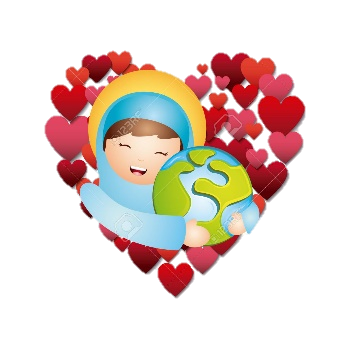 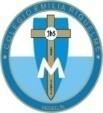 ArtísticaGrado: 5Gracias por su apoyo.Un saludo enorme y Dios los guarde.Nuestra clase en el horario normal los viernes de 08:00 a 09:00 am.(Los correos por si se presentan inquietudes).(Los correos por si se presentan inquietudes). Correo: pbustamante@campus.com.co  (por favor en el asunto del correo escribir nombre apellido y grado. Gracias)Esta clase será virtual por zoom a las 8:00 am. Más adelante les comparto el enlace.Fecha 25 SEPTIEMBRE de 2020Saludo: oración. Tema: Definiciones.Coreografía.Baile.Melodía.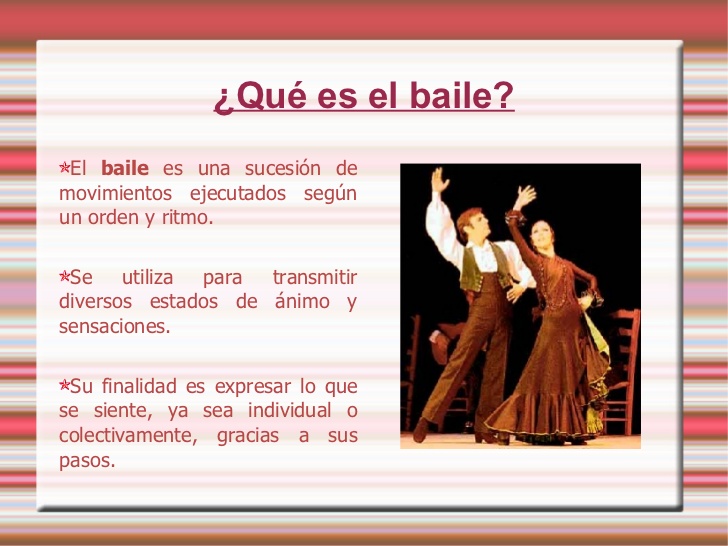 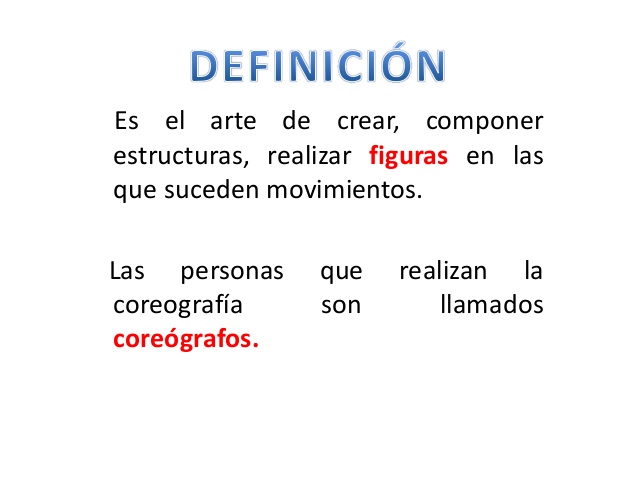 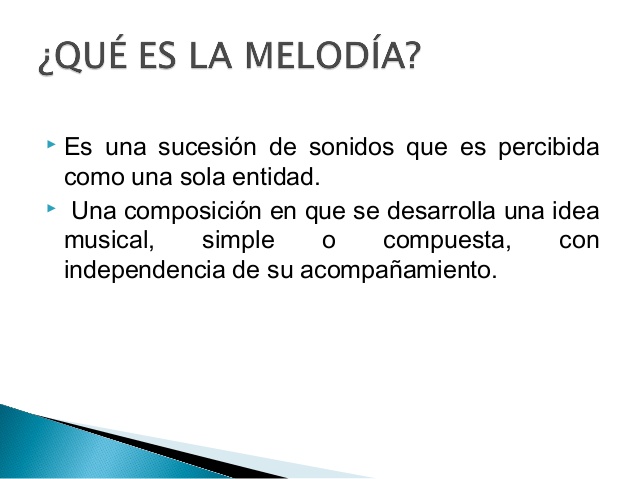 Actividad:Crea un Emoji que represente 2 de las palabras explicadas en clase.Se debe realizar en el cuaderno.